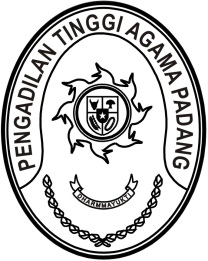 SURAT PELIMPAHAN TUGAS DAN WEWENANGNomor  : W3-A/  /KP.04.6/6/2023Yang bertanda tangan dibawah ini :Nama	: Dr. Drs. H. Pelmizar, M.H.I.NIP	: 195611121981031009Pangkat/Gol. Ru	: Pembina Utama (IV/e)Jabatan	: Ketua Pengadilan Tinggi Agama PadangBerdasarkan ketentuan Pasal 12 ayat (2) Peraturan Mahkamah Agung Nomor 7 Tahun 2016 tentang Penegakan Disiplin Kerja Hakim Pada Mahkamah Agung dan Badan Peradilan Yang Berada di bawahnya, dengan ini melimpahkan tugas dan wewenang Ketua Pengadilan Tinggi Agama Padang karena melaksanakan dinas luar, kepada:Nama	: Dra. Hj. Rosliani, S.H., M.A.NIP	: 196310081989032003Pangkat/Gol. Ru	: Pembina Utama (IV/e)Jabatan	: Wakil KetuaSatuan Kerja	: Pengadilan Tinggi Agama PadangPelimpahan tugas dan wewenang ini berlaku sejak tanggal 22 Juni 2023 sampai Ketua Pengadilan Tinggi Agama Padang dapat melaksanakan tugas kembali.Demikian pelimpahan tugas dan wewenang ini dibuat untuk dapat dipergunakan sebagaimana mestinya.Dikeluarkan di	: PadangPada tanggal	: 21 Juni 2023Ketua,Dr. Drs. H. Pelmizar, M.H.I.NIP. 195611121981031009Tembusan  :Sekretaris Mahkamah Agung RI;Direktur Jenderal Badan Peradilan Agama Mahkamah Agung RI.